COVID-19 Recommended Practices for Construction JobsitesUpdated: April 15, 2020Personal ResponsibilitiesIt is critical that individuals NOT report to work while they are experiencing illness symptoms such as fever, cough, shortness of breath, sore throat, runny/stuffy nose, body aches, chills, or fatigue.Individuals should seek medical attention if they develop these symptoms.Social DistancingDo not host large group meetings. CDC recommends that we avoid gatherings of 10+ people; and when meeting, that we keep a 6 foot distance between people. Perform meetings online or via conference call whenever possible.To limit the number of people on a jobsite, allow non-essential personnel to work from home when possible.Discourage hand-shaking and other contact greetings.Jobsite / Office PracticesCommunicate key CDC recommendations (and post signage where appropriate) to your staff and tradespeople:How to Protect YourselfIf You are SickCOVID-19 Frequently Asked QuestionsPlace posters that encourage staying home when sick, cough and sneeze etiquette, and hand hygiene at the entrance to your workplace and in other workplace areas where they are likely to be seen.OSHA Guidance on Preparing Workplaces for COVID-19 – go to www.osha.gov Supervisors should ask the following four questions to all employees prior to entering the jobsite. If thermal imaging equipment or laser thermometers are available they should be considered. Questions 3 & 4 should be asked at a minimum to attain the presence of fever. If an employee answers “yes” to any, they should be asked to leave the jobsite immediately.Have you traveled internationally in the last 14 days?Yes	 No 	Have you, or anyone in your family, come into close contact (within 6 feet) with someone who has a suspected or confirmed COVID – 19 diagnosis in the past 14 days either at home or on a jobsite, etc.?Yes _____ No _____Have you had a fever (greater than 100.4 F or 38.0 C) OR symptoms of lower respiratory illness such as cough, shortness of breath, or difficulty breathing in the past 14 days?Yes _____ No _____Are you currently experiencing a fever (greater than 100.4 F or 38.0 C) OR symptoms of lower respiratory illness such as cough, shortness of breath, or difficulty breathing?Yes _____ No _____*NOTE:If an employee, visitor or vendor answer ‘Yes’ to questions 1, ask them to leave the workplace or jobsite immediately and self-isolate and self-monitor for 14 days.If an employee, visitor or vendor answer ‘Yes’ to questions 2, ask them to leave the workplace or jobsite immediately and self-isolate and self-monitor for 14 days from last contact.  If contacted by a contact tracer employee is allowed to return to workplace or jobsite once the contact tracer has said they may return.If an employee, visitor or vendor answer ‘Yes’ to questions 3 or 4, ask them to leave the workplace or jobsite immediately and seek medical evaluation. Employee, visitor or vendor may return to work or the jobsite after a self-quarantine is completed for at least 10 days since symptoms first began and 3 days (72 hours) after symptoms resolve.Instruct employees to clean their hands often with an alcohol-based hand sanitizer that contains at least 60-95% alcohol, or wash their hands with soap and water for at least 20 seconds. Soap and water should be used preferentially if hands are visibly dirty.Provide soap and water and alcohol-based hand rubs in the workplace. Ensure that adequate supplies are maintained. Place hand rubs in multiple locations or in conference rooms to encourage hand hygiene.Wear work gloves when practical. Utilize disposable gloves where appropriate; instruct workers to wash hands after removing gloves.Do not congregate in lunch areas.Do not share tools.Do not share personal protection equipment (PPE).Sanitize reusable PPE per manufacturer’s recommendation prior to each use.Ensure used PPE is disposed of properly.Disinfect reusable supplies and equipment.Identify specific locations and practices for daily trash such as: paper, hand towels, food containers, etc. Instruct workers responsible for trash removal in proper PPE/hand washing practices.Provide routine environmental cleaning (door knobs, keyboards, counters, and other surfaces).Do not use a common water cooler. Provide individual water bottles or instruct workers to bring their own.Utilize shoe sanitation tubs (non-bleach sanitizer solution) prior to entering/leaving jobsite.Instruct workers to change work clothes prior to arriving home; and to wash clothes in hot water with laundry sanitizer.Don’t stack trades if possible.Utilize disposable hand towels and no-touch trash receptacles.Request additional/increased sanitation (disinfecting) of portable toilets.Avoid cleaning techniques, such as using pressurized air or water sprays that may result in the generation of bio-aerosols.Clean surfaces of service/fleet vehicles, steering wheel, gear shift, instrument panels, etc.; use aerosol sanitizers inside closed cabs.In regards to shuttling employees, ensure distancing and encourage workers to provide their own transportation where possible.Managing Sick EmployeesActively encourage sick employees to stay home. Employees who have symptoms of acute respiratory illness are recommended to stay home and not return to work until they are free of fever (100.4° F [38.0° C]). If an employee answers ‘Yes’ to any of the above questions, ask them to leave the workplace or jobsite immediately and seek medical evaluation. Employee may return to work or the jobsite after a self-quarantine is completed for at least 10 days since symptoms first began and 3 days (72 hours) after symptoms resolve.Separate sick employees. CDC recommends that employees who appear to have acute respiratory illness symptoms (i.e. cough, shortness of breath) upon arrival to work or become sick during the day should be separated from other employees and be sent home immediately.Communicate your company’s Human Resources practices for managing sick time related to COVID-19.Government ResourcesAGC of America has assembled general guidance and links to information from our federal agency partners and health organizations. Click here to access.State of WisconsinUnemployment COVID-19 Public Information – Click here to accessProduced jointly by the AGC of Wisconsin and AGC of Greater Milwaukee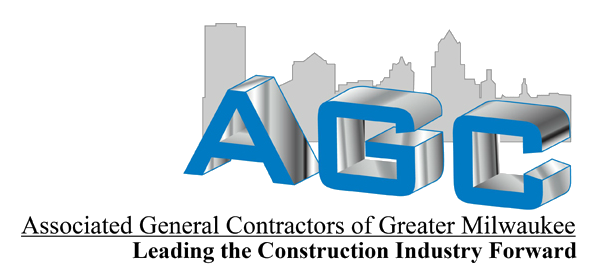 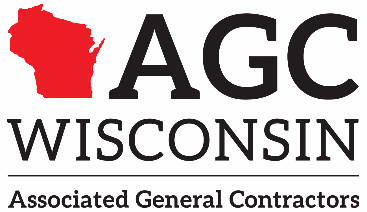 